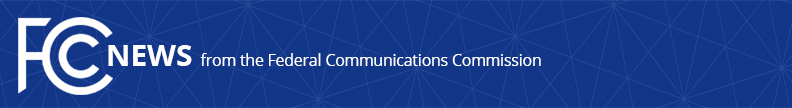 Media Contact: Michael Sweeney, (202) 418-1087Michael.Sweeney@fcc.govFor Immediate ReleaseSIMINGTON TALKS SPACE REGULATION WITH HUDSONWASHINGTON, D.C., MAY 22, 2023—Today, FCC Commissioner Nathan Simington joined former FCC Commissioner Harold Furchtgott-Roth and technical experts from the satellite industry for a virtual panel discussion on the future of space regulation.  Participating with Commissioners Furchtgott-Roth and Simington were Moriba Jah of Privateer, David Goldstein of SpaceX, and Darren McKnight of LeoLabs. Commissioner Simington remarked,“The telecom sector is in the midst of evolution and revolution, and the Commission must evolve along with it.  In the regulation of satellites, the Commission has a uniquely free hand, and a unique opportunity to influence the space economy for decades to come.  Whether we evolve our regulatory model or birth a new one, we must accommodate the material changes to the space sector before the anomalies begin to accrete.  Only by bold action can the Commission, enabled by Congress, empower the space economy to deliver on the promise of all it can be.”A link to the panel discussion may be found at: https://www.hudson.org/events/running-out-space-future-space-traffic-management###
Office of Media Relations: (202) 418-0500ASL Videophone: (844) 432-2275TTY: (888) 835-5322Twitter: @FCCwww.fcc.gov/media-relations  This is an unofficial announcement of Commission action.  Release of the full text of a Commission order constitutes official action.  See MCI v. FCC, 515 F.2d 385 (D.C. Cir. 1974).